Deakin University Course Enhancement: Course Learning Outcomes Template (Level 7–Bachelor Degree)As part of Deakin University’s Course Enhancement Process, every course (degree program) has a clear and concise set of Course learning outcomes and minimum standards aligned with Deakin's Graduate Outcomes, accreditation requirements (where applicable) and the Australian Qualifications Framework. This template provides the framework for the creation of the Course Learning Outcomes and minimum standards aligned with Deakin Graduate Learning Outcomes and Australian Qualifications Framework specifications for level 7 – Bachelor Degree).COURSE NAME: Deakin Graduate Learning OutcomesDeakin Graduate Learning OutcomesAQF Bachelor Degree DescriptorGraduates of a Bachelor Degree will have:AQF Level 7 (Bachelor Degree) 
Criteria*Discipline/Professional Standards 
(e.g. professional association where applicable)Course Learning OutcomesMinimum Standards 
(relating to CLOs)Note: ensure at appropriate AQF specifications and criteria (see columns 2 & 3)1. 	Discipline-specific knowledge and capabilities: appropriate to the level of study related to a discipline or profession.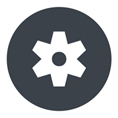 KnowledgeU: A broad and coherent body of knowledge, with depth in the underlying principles and concepts in one or more disciplines as a basis for independent lifelong learning.SkillsU: Cognitive and technical skills to demonstrate a broad understanding of knowledge with depth in some areas.Application of knowledge and skillsU:  Demonstrate the application of knowledge and skills:with initiative and judgement in planning, problem solving and decision making in professional practice and/or scholarshipto adapt knowledge and skills in diverse contexts.Knowledge: Broad and coherent theoretical and technical knowledge with depth in one or more disciplines or areas of practice.Skills: Well developed cognitive, technical (and communication) skills to select and apply methods and technologies to:analyse and evaluate information to complete a range of activities.Application of knowledge and skills: Apply knowledge (and skills) to demonstrate autonomy, well-developed judgement and responsibility:within broad parameters to provide specialist advice and functions.Insert textInsert textInsert text2. 	Communication: using oral, written and interpersonal communication to inform, motivate and effect change. 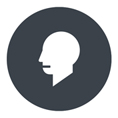 Skills: Communication skills to present a clear, coherent and independent exposition of knowledge and ideas.Application of knowledge and skills: Demonstrate the application of knowledge and skills:to adapt knowledge and skills in diverse contexts.Skills: Well developed (cognitive, technical and) communication skills to select and apply methods and technologies to:(analyse, generate and) transmit solutions to unpredictable and sometimes complex problems transmit knowledge, skills and ideas to others.Application of knowledge and skills: Apply knowledge and skills to demonstrate (autonomy), well-developed judgement and responsibility:within broad parameters to provide specialist advice and functions.3. 	Digital literacy: using technologies to find, use and disseminate information.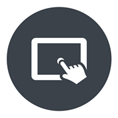 Skills: (Cognitive and) technical skills to demonstrate a broad understanding of knowledge with depth in some areas.Application of knowledge and skills: Demonstrate the application of knowledge and skills:to adapt knowledge and skills in diverse contexts.Skills: Well developed (cognitive), technical and communication skills to select and apply methods and technologies to:analyse and evaluate information to complete a range of activitiesanalyse, generate and transmit solutions to unpredictable and sometimes complex problems transmit knowledge, skills and ideas to others.Application of knowledge and skills: Apply knowledge and skills to demonstrate (autonomy), well-developed judgement and responsibility:within broad parameters to provide specialist advice.4. 	Critical thinking: evaluating information using critical and analytical thinking and judgment.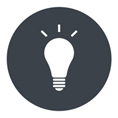 Skills: Cognitive skills to review critically, analyse, consolidate and synthesise knowledge. Cognitive (and technical) skills to demonstrate a broad understanding of knowledge with depth in some areas.Cognitive and creative skills to exercise critical thinking and judgement in identifying and solving problems with intellectual independence.Application of knowledge and skills: Demonstrate the application of knowledge and skills:with initiative and judgement in planning, problem solving and decision making in professional practice and /or scholarshipto adapt knowledge and skills in diverse contexts.Skills: Well developed cognitive (technical and communication) skills to select and apply methods and technologies to:analyse and evaluate information to complete a range of activitiesanalyse, generate and transmit solutions to unpredictable and sometimes complex problems.Application of knowledge and skills: Apply knowledge and skills to demonstrate autonomy, well-developed judgement and responsibility:within broad parameters to provide specialist advice.5. 	Problem solving: creating solutions to authentic (real world and ill-defined) problems.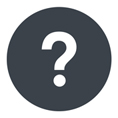 Skills: Cognitive and creative skills to exercise critical thinking and judgment in identifying and solving problems with intellectual independence.Application of knowledge and skills: Demonstrate the application of knowledge and skills:with initiative and judgement in planning, problem solving and decision making in professional practice and /or scholarship to adapt knowledge and skills in diverse contexts.Skills: Well developed cognitive, technical (and communication) skills to select and apply methods and technologies to:analyse and evaluate information to complete a range of activitiesanalyse, generate (and transmit) solutions to unpredictable and sometimes complex problems.Application of knowledge and skills: Apply knowledge and skills to demonstrate autonomy, well-developed judgement and responsibility:within broad parameters to provide specialist advice.6. 	Self-management: working and learning independently, and taking responsibility for personal actions.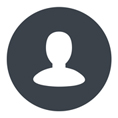 Application of knowledge and skills: Demonstrate the application of knowledge and skills: with initiative and judgement in planning, problem-solving and decision making in professional practice and/or scholarshipwith responsibility and accountability for own learning and professional practice (and in collaboration with others) within broad parameters.Application of knowledge and skills: Apply knowledge and skills to demonstrate autonomy, well developed judgement and responsibility:in contexts that require self-directed learningwithin broad parameters to provide specialised advice and functions.7.	Teamwork: working and learning with others from different disciplines and backgrounds.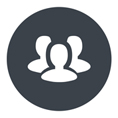 Application of knowledge and skills: Demonstrate the application of knowledge and skills:with responsibility and accountability for own learning and professional practice and in collaboration with others within broad parameters.The AQF makes no specific reference to criteria/standards associated with teamwork.8. 	Global citizenship: engaging ethically and productively in the professional context and with diverse communities and cultures in a global context.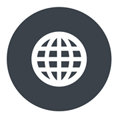 Application of knowledge and skills: Demonstrate the application of knowledge and skills: to adapt knowledge and skills in diverse contextswith responsibility and accountability for own learning and professional practice and in collaboration with others within broad parameters.(Note: this second dot point from the AQF descriptor does not relate specifically and directly to global citizenship; however may be indirectly related to ethical engagement within a professional context and/or within diverse communities and cultures by way of its link to responsibility.)The AQF makes no specific reference to criteria/standards associated with global citizenship.